Club d'Escrime de CHAMPAGNOLE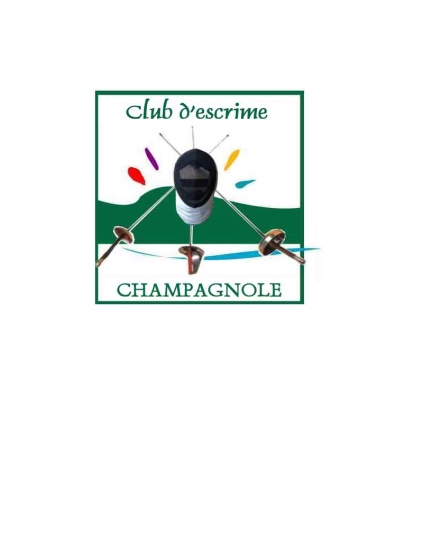 Inscription    Saison : Ce document est à redonner au club le plus rapidement possible après désire d’inscription ou à renvoyer à l’adresse suivante : 03017@escrime-ffe.frNOM :NOM :Prénom :Prénom :Date de naissanceDate de naissanceLieu  de naissance:Lieu  de naissance:Lieu  de naissance:Lieu  de naissance:Lieu  de naissance:Lieu  de naissance:Lieu  de naissance:Lieu  de naissance:Nationalité :Nationalité :Sexe :Sexe :Sexe :Sexe :Sexe :Sexe :Sexe :Sexe :Sexe :Latéralité :Latéralité :Latéralité :Arme :Arme :Arme :Arme :Arme :Arme :Arme :Arme :Arme :Catégorie :Catégorie :Catégorie :Taille :Taille :Taille :Taille :Taille :Taille :Taille :Taille :Taille :Compétiteur :Compétiteur :Compétiteur :Compétiteur :Droit à l’image :Droit à l’image :Droit à l’image :Droit à l’image :Droit à l’image :Droit à l’image :Droit à l’image :Droit à l’image :Droit à l’image :Droit à l’image :Pour la première inscription compété la feuille droit à l’image.Pour la première inscription compété la feuille droit à l’image.Pour la première inscription compété la feuille droit à l’image.Pour la première inscription compété la feuille droit à l’image.Pour la première inscription compété la feuille droit à l’image.Pour la première inscription compété la feuille droit à l’image.Pour la première inscription compété la feuille droit à l’image.Pour la première inscription compété la feuille droit à l’image.Pour la première inscription compété la feuille droit à l’image.Pour la première inscription compété la feuille droit à l’image.Pour la première inscription compété la feuille droit à l’image.Pour la première inscription compété la feuille droit à l’image.Pour la première inscription compété la feuille droit à l’image.Certificat médical :Certificat médical :Certificat médical :Certificat médical :ououououQS Sport :QS Sport :QS Sport :QS Sport :QS Sport :QS Sport :QS Sport :QS Sport :QS Sport :QS Sport :Adresse :Code postal :Code postal :Code postal :Code postal :Code postal :VilleVilleVilleVilleVilleVilleVilleVilleVilleParentsNom et PrénomPèrePèrePèrePèreTéléphone :Téléphone :Téléphone :Téléphone :Téléphone :ParentsNom et PrénomMèreMèreMèreMèreTéléphone :Téléphone :Téléphone :Téléphone :Téléphone :e-mail (obligatoire pour avoir licence)e-mail (obligatoire pour avoir licence)e-mail (obligatoire pour avoir licence)e-mail (obligatoire pour avoir licence)e-mail (obligatoire pour avoir licence)e-mail (obligatoire pour avoir licence)e-mail (obligatoire pour avoir licence)e-mail (obligatoire pour avoir licence)@@@@@@@@@@@@@@@@@@@@Responsable légalNom, prénomNom, prénomNom, prénomNom, prénomTéléphone :Téléphone :Téléphone :Téléphone :Téléphone :Téléphone :Responsable légale-maile-maile-maile-mail@@@@@@@@@@@@@@@@@@@@@@@prix de la licence est de 150€ vous pouvez régler en 1 ,2 ,3 fois, dans un règlement en plusieurs fois le premier chèque et de 50€ minimum (part fédérale). Indiquez au dos du ou des  chèques  les dates d’encaissement. Nous acceptons les chèques vacances, les coupons sports,  le Pass’Sport déduire 50€ au prix de la licence le numéro d’inscriptionPour un 2éme enfant au club réduction de 10€.prix de la licence est de 150€ vous pouvez régler en 1 ,2 ,3 fois, dans un règlement en plusieurs fois le premier chèque et de 50€ minimum (part fédérale). Indiquez au dos du ou des  chèques  les dates d’encaissement. Nous acceptons les chèques vacances, les coupons sports,  le Pass’Sport déduire 50€ au prix de la licence le numéro d’inscriptionPour un 2éme enfant au club réduction de 10€.prix de la licence est de 150€ vous pouvez régler en 1 ,2 ,3 fois, dans un règlement en plusieurs fois le premier chèque et de 50€ minimum (part fédérale). Indiquez au dos du ou des  chèques  les dates d’encaissement. Nous acceptons les chèques vacances, les coupons sports,  le Pass’Sport déduire 50€ au prix de la licence le numéro d’inscriptionPour un 2éme enfant au club réduction de 10€.prix de la licence est de 150€ vous pouvez régler en 1 ,2 ,3 fois, dans un règlement en plusieurs fois le premier chèque et de 50€ minimum (part fédérale). Indiquez au dos du ou des  chèques  les dates d’encaissement. Nous acceptons les chèques vacances, les coupons sports,  le Pass’Sport déduire 50€ au prix de la licence le numéro d’inscriptionPour un 2éme enfant au club réduction de 10€.prix de la licence est de 150€ vous pouvez régler en 1 ,2 ,3 fois, dans un règlement en plusieurs fois le premier chèque et de 50€ minimum (part fédérale). Indiquez au dos du ou des  chèques  les dates d’encaissement. Nous acceptons les chèques vacances, les coupons sports,  le Pass’Sport déduire 50€ au prix de la licence le numéro d’inscriptionPour un 2éme enfant au club réduction de 10€.prix de la licence est de 150€ vous pouvez régler en 1 ,2 ,3 fois, dans un règlement en plusieurs fois le premier chèque et de 50€ minimum (part fédérale). Indiquez au dos du ou des  chèques  les dates d’encaissement. Nous acceptons les chèques vacances, les coupons sports,  le Pass’Sport déduire 50€ au prix de la licence le numéro d’inscriptionPour un 2éme enfant au club réduction de 10€.prix de la licence est de 150€ vous pouvez régler en 1 ,2 ,3 fois, dans un règlement en plusieurs fois le premier chèque et de 50€ minimum (part fédérale). Indiquez au dos du ou des  chèques  les dates d’encaissement. Nous acceptons les chèques vacances, les coupons sports,  le Pass’Sport déduire 50€ au prix de la licence le numéro d’inscriptionPour un 2éme enfant au club réduction de 10€.prix de la licence est de 150€ vous pouvez régler en 1 ,2 ,3 fois, dans un règlement en plusieurs fois le premier chèque et de 50€ minimum (part fédérale). Indiquez au dos du ou des  chèques  les dates d’encaissement. Nous acceptons les chèques vacances, les coupons sports,  le Pass’Sport déduire 50€ au prix de la licence le numéro d’inscriptionPour un 2éme enfant au club réduction de 10€.prix de la licence est de 150€ vous pouvez régler en 1 ,2 ,3 fois, dans un règlement en plusieurs fois le premier chèque et de 50€ minimum (part fédérale). Indiquez au dos du ou des  chèques  les dates d’encaissement. Nous acceptons les chèques vacances, les coupons sports,  le Pass’Sport déduire 50€ au prix de la licence le numéro d’inscriptionPour un 2éme enfant au club réduction de 10€.prix de la licence est de 150€ vous pouvez régler en 1 ,2 ,3 fois, dans un règlement en plusieurs fois le premier chèque et de 50€ minimum (part fédérale). Indiquez au dos du ou des  chèques  les dates d’encaissement. Nous acceptons les chèques vacances, les coupons sports,  le Pass’Sport déduire 50€ au prix de la licence le numéro d’inscriptionPour un 2éme enfant au club réduction de 10€.prix de la licence est de 150€ vous pouvez régler en 1 ,2 ,3 fois, dans un règlement en plusieurs fois le premier chèque et de 50€ minimum (part fédérale). Indiquez au dos du ou des  chèques  les dates d’encaissement. Nous acceptons les chèques vacances, les coupons sports,  le Pass’Sport déduire 50€ au prix de la licence le numéro d’inscriptionPour un 2éme enfant au club réduction de 10€.prix de la licence est de 150€ vous pouvez régler en 1 ,2 ,3 fois, dans un règlement en plusieurs fois le premier chèque et de 50€ minimum (part fédérale). Indiquez au dos du ou des  chèques  les dates d’encaissement. Nous acceptons les chèques vacances, les coupons sports,  le Pass’Sport déduire 50€ au prix de la licence le numéro d’inscriptionPour un 2éme enfant au club réduction de 10€.prix de la licence est de 150€ vous pouvez régler en 1 ,2 ,3 fois, dans un règlement en plusieurs fois le premier chèque et de 50€ minimum (part fédérale). Indiquez au dos du ou des  chèques  les dates d’encaissement. Nous acceptons les chèques vacances, les coupons sports,  le Pass’Sport déduire 50€ au prix de la licence le numéro d’inscriptionPour un 2éme enfant au club réduction de 10€.prix de la licence est de 150€ vous pouvez régler en 1 ,2 ,3 fois, dans un règlement en plusieurs fois le premier chèque et de 50€ minimum (part fédérale). Indiquez au dos du ou des  chèques  les dates d’encaissement. Nous acceptons les chèques vacances, les coupons sports,  le Pass’Sport déduire 50€ au prix de la licence le numéro d’inscriptionPour un 2éme enfant au club réduction de 10€.prix de la licence est de 150€ vous pouvez régler en 1 ,2 ,3 fois, dans un règlement en plusieurs fois le premier chèque et de 50€ minimum (part fédérale). Indiquez au dos du ou des  chèques  les dates d’encaissement. Nous acceptons les chèques vacances, les coupons sports,  le Pass’Sport déduire 50€ au prix de la licence le numéro d’inscriptionPour un 2éme enfant au club réduction de 10€.prix de la licence est de 150€ vous pouvez régler en 1 ,2 ,3 fois, dans un règlement en plusieurs fois le premier chèque et de 50€ minimum (part fédérale). Indiquez au dos du ou des  chèques  les dates d’encaissement. Nous acceptons les chèques vacances, les coupons sports,  le Pass’Sport déduire 50€ au prix de la licence le numéro d’inscriptionPour un 2éme enfant au club réduction de 10€.prix de la licence est de 150€ vous pouvez régler en 1 ,2 ,3 fois, dans un règlement en plusieurs fois le premier chèque et de 50€ minimum (part fédérale). Indiquez au dos du ou des  chèques  les dates d’encaissement. Nous acceptons les chèques vacances, les coupons sports,  le Pass’Sport déduire 50€ au prix de la licence le numéro d’inscriptionPour un 2éme enfant au club réduction de 10€.prix de la licence est de 150€ vous pouvez régler en 1 ,2 ,3 fois, dans un règlement en plusieurs fois le premier chèque et de 50€ minimum (part fédérale). Indiquez au dos du ou des  chèques  les dates d’encaissement. Nous acceptons les chèques vacances, les coupons sports,  le Pass’Sport déduire 50€ au prix de la licence le numéro d’inscriptionPour un 2éme enfant au club réduction de 10€.prix de la licence est de 150€ vous pouvez régler en 1 ,2 ,3 fois, dans un règlement en plusieurs fois le premier chèque et de 50€ minimum (part fédérale). Indiquez au dos du ou des  chèques  les dates d’encaissement. Nous acceptons les chèques vacances, les coupons sports,  le Pass’Sport déduire 50€ au prix de la licence le numéro d’inscriptionPour un 2éme enfant au club réduction de 10€.prix de la licence est de 150€ vous pouvez régler en 1 ,2 ,3 fois, dans un règlement en plusieurs fois le premier chèque et de 50€ minimum (part fédérale). Indiquez au dos du ou des  chèques  les dates d’encaissement. Nous acceptons les chèques vacances, les coupons sports,  le Pass’Sport déduire 50€ au prix de la licence le numéro d’inscriptionPour un 2éme enfant au club réduction de 10€.prix de la licence est de 150€ vous pouvez régler en 1 ,2 ,3 fois, dans un règlement en plusieurs fois le premier chèque et de 50€ minimum (part fédérale). Indiquez au dos du ou des  chèques  les dates d’encaissement. Nous acceptons les chèques vacances, les coupons sports,  le Pass’Sport déduire 50€ au prix de la licence le numéro d’inscriptionPour un 2éme enfant au club réduction de 10€.prix de la licence est de 150€ vous pouvez régler en 1 ,2 ,3 fois, dans un règlement en plusieurs fois le premier chèque et de 50€ minimum (part fédérale). Indiquez au dos du ou des  chèques  les dates d’encaissement. Nous acceptons les chèques vacances, les coupons sports,  le Pass’Sport déduire 50€ au prix de la licence le numéro d’inscriptionPour un 2éme enfant au club réduction de 10€.prix de la licence est de 150€ vous pouvez régler en 1 ,2 ,3 fois, dans un règlement en plusieurs fois le premier chèque et de 50€ minimum (part fédérale). Indiquez au dos du ou des  chèques  les dates d’encaissement. Nous acceptons les chèques vacances, les coupons sports,  le Pass’Sport déduire 50€ au prix de la licence le numéro d’inscriptionPour un 2éme enfant au club réduction de 10€.prix de la licence est de 150€ vous pouvez régler en 1 ,2 ,3 fois, dans un règlement en plusieurs fois le premier chèque et de 50€ minimum (part fédérale). Indiquez au dos du ou des  chèques  les dates d’encaissement. Nous acceptons les chèques vacances, les coupons sports,  le Pass’Sport déduire 50€ au prix de la licence le numéro d’inscriptionPour un 2éme enfant au club réduction de 10€.prix de la licence est de 150€ vous pouvez régler en 1 ,2 ,3 fois, dans un règlement en plusieurs fois le premier chèque et de 50€ minimum (part fédérale). Indiquez au dos du ou des  chèques  les dates d’encaissement. Nous acceptons les chèques vacances, les coupons sports,  le Pass’Sport déduire 50€ au prix de la licence le numéro d’inscriptionPour un 2éme enfant au club réduction de 10€.prix de la licence est de 150€ vous pouvez régler en 1 ,2 ,3 fois, dans un règlement en plusieurs fois le premier chèque et de 50€ minimum (part fédérale). Indiquez au dos du ou des  chèques  les dates d’encaissement. Nous acceptons les chèques vacances, les coupons sports,  le Pass’Sport déduire 50€ au prix de la licence le numéro d’inscriptionPour un 2éme enfant au club réduction de 10€.prix de la licence est de 150€ vous pouvez régler en 1 ,2 ,3 fois, dans un règlement en plusieurs fois le premier chèque et de 50€ minimum (part fédérale). Indiquez au dos du ou des  chèques  les dates d’encaissement. Nous acceptons les chèques vacances, les coupons sports,  le Pass’Sport déduire 50€ au prix de la licence le numéro d’inscriptionPour un 2éme enfant au club réduction de 10€.prix de la licence est de 150€ vous pouvez régler en 1 ,2 ,3 fois, dans un règlement en plusieurs fois le premier chèque et de 50€ minimum (part fédérale). Indiquez au dos du ou des  chèques  les dates d’encaissement. Nous acceptons les chèques vacances, les coupons sports,  le Pass’Sport déduire 50€ au prix de la licence le numéro d’inscriptionPour un 2éme enfant au club réduction de 10€.